DAC SEPTEMBRA 2023 nodarbību grafiks Zināšanai  SEPTEMBRIS – VIRŠU, SILA, MIĶEĻU MĒNESIS1.SEPTEMBRIS – Sākas skola, jauns mācību gads. Zinību diena;5.SEPTEMBRIS – Brūkleņu diena;8.SEPTEMBRIS – Rudens jeb mazā Māra;10.SEPTEMBRIS – Tēva diena (apsveicam savus tēvus);14.SEPTEMBRIS – senāk pastāvēja uzskats, ka ap šo laiku sākas īstā atvasara;17.SEPTEMBRIS – Rudens vēju dienu (kurš vējš pūš šajā dienā, tad tas pūtīs visu rudeni);23.SEPTEMBRIS – Rudens sākums plkst. 9:50. Rudenāji;29.SEPTEMBRIS – Miķelis, Miķeļdiena, Apjumības.Rīta aplis1000 – 1030Rīta aplis1000 – 10301. nodarbība1030 - 11002. nodarbība1100- 12152. nodarbība1100- 12153. nodarbība1230- 1310Pusdienas1310-14004. nodarbība1400 -1600Piektdiena 01.09.2023.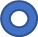 Sports1.septembra tematiskais pasākums1.septembra tematiskais pasākums1.septembra tematiskais pasākumsPirmdiena04.09.2023.SportsPraktikumsPraktikumsPraktikumsAttīstošās galda spēlesOtrdiena 05.09.2023.SportsRakstīšana/LasīšanaRakstīšana/LasīšanaRakstīšana/LasīšanaZīmēšana Trešdiena 06.09.2023.SportsMākslas diena pie DaigasMākslas diena pie DaigasMākslas diena pie DaigasBumbu spēļu pēcpusdienaCeturtdiena 07.09.2023.BIBLIOTĒKAS DIENABIBLIOTĒKAS DIENABIBLIOTĒKAS DIENARotaļa/radošā darbnīcaPiektdiena 08.09.2023.Botāniskais dārzsBotāniskais dārzsBotāniskais dārzsPirmdiena 11.09.2023.SportsPastaiga Sociālās zinībasPastaiga Sociālās zinībasPastaigaSociālās zinībasAttīstošās galda spēlesOtrdiena 12.09.2023.SportsRakstīšana/LasīšanaRakstīšana/LasīšanaRakstīšana/LasīšanaZīmēšana Trešdiena 13.09.2023.SportsMākslas diena pie DaigasMākslas diena pie DaigasMākslas diena pie DaigasBumbu spēļu pēcpusdienaCeturtdiena 14.09.2023.SportsMatemātikaSociālās zinībasMatemātikaSociālās zinībasMatemātikaSociālās zinībasRotaļa/radošā darbnīcaPiektdiena 15.09.2023.Meistarklase ar Margaritu “Kumihimo pīšana”Meistarklase ar Margaritu “Kumihimo pīšana”Meistarklase ar Margaritu “Kumihimo pīšana”Pirmdiena 18.09.2023.SportsRokdarbiSociālās zinībasRokdarbiSociālās zinībasRokdarbiSociālās zinībasAttīstošās galda spēlesOtrdiena 19.09.2023.SportsRakstīšana/LasīšanaRakstīšana/LasīšanaRakstīšana/LasīšanaZīmēšanaTrešdiena 20.09.2023.SportsSportsMākslas diena pie DaigasMākslas diena pie DaigasBumbu spēļu pēcpusdienaCeturtdiena 21.09.2023.SportsSportsMatemātikaSociālās zinībasMatemātikaSociālās zinībasRotaļa/radošā darbnīcaPiektdiena 22.09.2023.SportsVIDEO vai PASTAIGAVIDEO vai PASTAIGAVIDEO vai PASTAIGAPirmdiena 25.09.2023.SportsRokdarbiSociālās zinībasRokdarbiSociālās zinībasRokdarbiSociālās zinībasAttīstošās galda spēlesOtrdiena 26.09.2023.SportsRakstīšana/LasīšanaRakstīšana/LasīšanaRakstīšana/LasīšanaZīmēšanaTrešdiena 27.09.2023.SportsMākslas diena pie DaigasMākslas diena pie DaigasMākslas diena pie DaigasBumbu spēļu pēcpusdienaCeturtdiena 28.09.2023.SportsMatemātikaSociālās zinībasMatemātikaSociālās zinībasMatemātikaSociālās zinībasRotaļa/radošā darbnīcaPiektdiena 29.09.2023.Meistarklase ar Margaritu “Sveču liešana”Meistarklase ar Margaritu “Sveču liešana”Meistarklase ar Margaritu “Sveču liešana”